FCFBE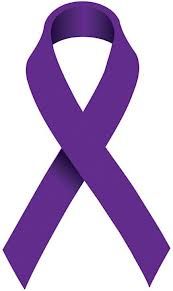 Felnőtt Cisztás Fibrózisos Betegek Egyesülete1042 Budapest, Szigeti József utca 19.www.cisztasfibrozis.huKözgyűlési jegyzőkönyvBudapest, 2016. március 5 Elnök: Dr. Csiszér Eszter
Alelnök: Marsal GézaJelenlévők: A Közgyűlés és az Egyesület tagjai valamint a meghívott vendégek a csatolt jelenléti ív szerint
Tárgy:  Felnőtt CF Betegek Egyesülete Alapszabályának módosításaA közgyűlést a megjelentek számát illetve az alapszabályban foglaltakat figyelembe véve a küldöttek határozatképesnek nyilvánították.1, Alapszabály módosításAz Egyesület jelenlévő tagjai előtt Dr. Csiszér Eszter Elnök asszony ismerteti, hogy az Egyesület további, a bejelentett jogszabályi változtatásoknak megfelelő működtetése végett, az Egyesület Alapszabályának változtatása vált szükségessé. Marsal Géza alelnök bemutatja ezen új Alapszabály tervezetét illetve szóban beszámol a változásokról.A felmerült kérdésekre a vezetőség tagjai válaszoltak, az Egyesület Alapszabályának a tervezet szerinti módosítását illetőleg ellenvetés nem merült fel a közgyűlés tagjai részéről, a Közgyűlés a módosítást egyhangúlag megszavazta.A napirendi pontok megtárgyalása után a levezető elnök a közgyűlést berekesztette.Budapest, 2016.03.05……………………………………….					…..………………………………   Dr. Csiszér Eszter elnök					   Marsal Géza alelnök